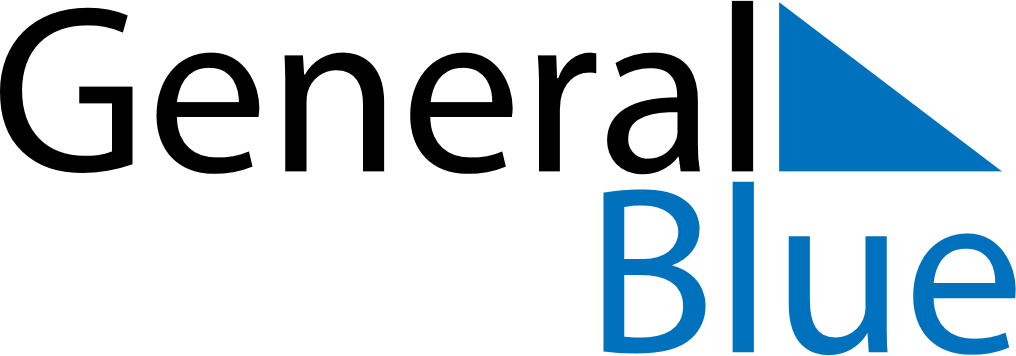 October 2024October 2024October 2024October 2024October 2024October 2024Raholt, Viken, NorwayRaholt, Viken, NorwayRaholt, Viken, NorwayRaholt, Viken, NorwayRaholt, Viken, NorwayRaholt, Viken, NorwaySunday Monday Tuesday Wednesday Thursday Friday Saturday 1 2 3 4 5 Sunrise: 7:21 AM Sunset: 6:48 PM Daylight: 11 hours and 27 minutes. Sunrise: 7:23 AM Sunset: 6:45 PM Daylight: 11 hours and 21 minutes. Sunrise: 7:26 AM Sunset: 6:42 PM Daylight: 11 hours and 16 minutes. Sunrise: 7:28 AM Sunset: 6:39 PM Daylight: 11 hours and 10 minutes. Sunrise: 7:31 AM Sunset: 6:36 PM Daylight: 11 hours and 5 minutes. 6 7 8 9 10 11 12 Sunrise: 7:33 AM Sunset: 6:33 PM Daylight: 10 hours and 59 minutes. Sunrise: 7:35 AM Sunset: 6:30 PM Daylight: 10 hours and 54 minutes. Sunrise: 7:38 AM Sunset: 6:27 PM Daylight: 10 hours and 49 minutes. Sunrise: 7:40 AM Sunset: 6:24 PM Daylight: 10 hours and 43 minutes. Sunrise: 7:43 AM Sunset: 6:21 PM Daylight: 10 hours and 38 minutes. Sunrise: 7:45 AM Sunset: 6:18 PM Daylight: 10 hours and 32 minutes. Sunrise: 7:48 AM Sunset: 6:15 PM Daylight: 10 hours and 27 minutes. 13 14 15 16 17 18 19 Sunrise: 7:50 AM Sunset: 6:12 PM Daylight: 10 hours and 21 minutes. Sunrise: 7:53 AM Sunset: 6:09 PM Daylight: 10 hours and 16 minutes. Sunrise: 7:55 AM Sunset: 6:06 PM Daylight: 10 hours and 10 minutes. Sunrise: 7:58 AM Sunset: 6:03 PM Daylight: 10 hours and 5 minutes. Sunrise: 8:00 AM Sunset: 6:00 PM Daylight: 10 hours and 0 minutes. Sunrise: 8:03 AM Sunset: 5:57 PM Daylight: 9 hours and 54 minutes. Sunrise: 8:05 AM Sunset: 5:54 PM Daylight: 9 hours and 49 minutes. 20 21 22 23 24 25 26 Sunrise: 8:08 AM Sunset: 5:51 PM Daylight: 9 hours and 43 minutes. Sunrise: 8:10 AM Sunset: 5:49 PM Daylight: 9 hours and 38 minutes. Sunrise: 8:13 AM Sunset: 5:46 PM Daylight: 9 hours and 32 minutes. Sunrise: 8:15 AM Sunset: 5:43 PM Daylight: 9 hours and 27 minutes. Sunrise: 8:18 AM Sunset: 5:40 PM Daylight: 9 hours and 22 minutes. Sunrise: 8:20 AM Sunset: 5:37 PM Daylight: 9 hours and 16 minutes. Sunrise: 8:23 AM Sunset: 5:34 PM Daylight: 9 hours and 11 minutes. 27 28 29 30 31 Sunrise: 7:26 AM Sunset: 4:32 PM Daylight: 9 hours and 6 minutes. Sunrise: 7:28 AM Sunset: 4:29 PM Daylight: 9 hours and 0 minutes. Sunrise: 7:31 AM Sunset: 4:26 PM Daylight: 8 hours and 55 minutes. Sunrise: 7:33 AM Sunset: 4:24 PM Daylight: 8 hours and 50 minutes. Sunrise: 7:36 AM Sunset: 4:21 PM Daylight: 8 hours and 44 minutes. 